Ústav anorganické chemie AV ČR, v.v.i.250 68 Husinec – Řež, č.p. 1001ObjednávkaNásledující číslo musí být uvedeno na veškeré korespondenci,
dodacích listech a fakturách, souvisejících s touto objednávkou.Objednáváme u vás:Zboží	ks	Cena bez DPH	DPH %	        Cena celkem s DPHPředpokládaná cena bez DPH a recyklačního poplatku celkem Kč:	52 600 Kč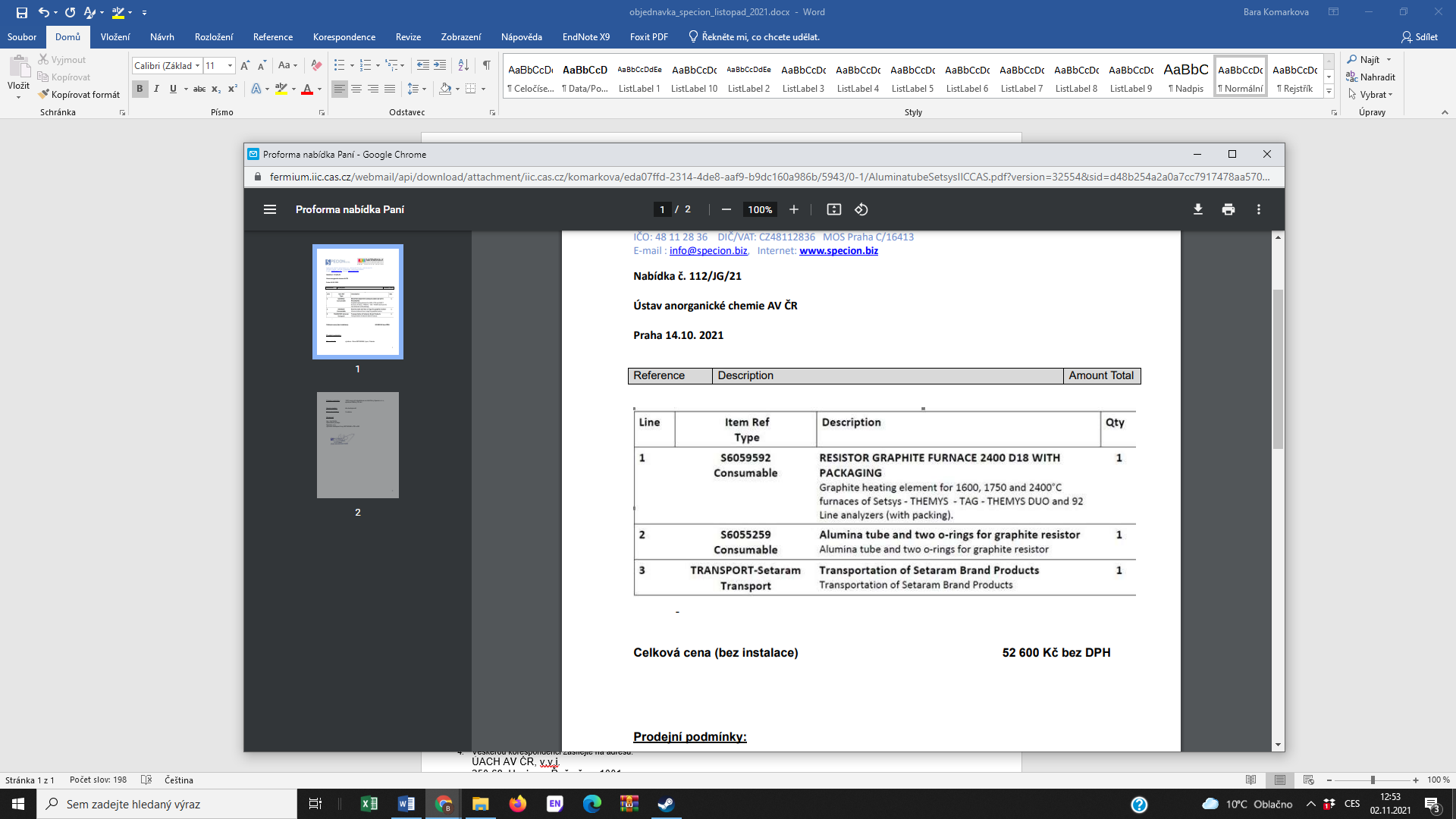 Obě smluvní strany souhlasí se zveřejněním objednávky v plném rozsahu dle zákona č. 340/2015 Sb., o registru smluv.Děkujeme1.	Prosím, zašlete originál Vaší faktury. V případě nedodání dodacího listu, napsat do textu faktury, že faktura slouží zároveň jako dodací list.2.	Uveďte tuto objednávku do souladu s cenami, termíny, způsoby dodání a údaji ve výše uvedeném seznamu.Prosím, oznamte nám, nebude-li možné dodat požadované.4.	Veškerou korespondenci zasílejte na adresu:ÚACH AV ČR, v.v.i.250 68  Husinec -Řež , č. p. 1001IČO 61388980, DIČ CZ613889805.	Bankovní spojení: Číslo objednávky:	21010235Specion, s.r.o.Budějovická 1998/55140 00 Praha 4, IČO: 48112836Česká republika, DIČ: CZ48112836DATUM 2.11.2021ČÍSLO ZAKÁZKYPŘÍKAZCE OPERACESPRÁVCE ROZPOČTU